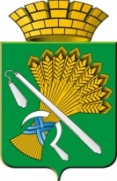 АДМИНИСТРАЦИЯ КАМЫШЛОВСКОГО ГОРОДСКОГО ОКРУГАП О С Т А Н О В Л Е Н И Еот 11.02.2020  N 89                                   О проведении в Камышловском городском округеМесячника защитников Отечества в 2020 годуРуководствуясь Федеральным законом от 13.03.1995 N 32-ФЗ «О днях воинской славы и памятных датах России» (в редакции Федеральных законов от 22.08. 2004 N 122-ФЗ, от 3.11.2006 N 179-ФЗ, от 23.07.2008 N 160-ФЗ), во исполнение Указа Губернатора Свердловской области от 11.03.1997 N 77 «О ежегодном проведении в Свердловской области Месячника защитников Отечества», распоряжения Губернатора Свердловской области от 2.09.2019 «О проведении в Свердловской области Года памяти и славы в 2020 году», в соответствии с распоряжением Правительства Свердловской области от 24.10.2018 N 636-РП «Об утверждении плана основных мероприятий по подготовке и проведению в Свердловской области празднования 75-й годовщины Победы в Великой Отечественной войне 1941-1945 годов» (с изменениями, внесенными распоряжением Правительства Свердловской области от 25.06.2019 N 307-РП), в целях совершенствования гражданско-патриотической работы с подростками и молодежью, на основании Протокола заседания организационного комитета по подготовке и проведению Месячника защитников Отечества в Камышловском городском округе в 2020 году от 10.02.2020 N 1, администрация Камышловского городского округаПОСТАНОВЛЯЕТ:1. Провести в Камышловском городском округе в феврале-марте 2020 года Месячник защитников Отечества.2. Утвердить:План основных мероприятий, посвященных Месячнику защитников Отечества в 2020 году в Камышловском городском округе (далее-План) (Приложение N 1);Состав организационного комитета по подготовке и проведению Месячника защитников Отечества в Камышловском городском округе в 2020 году (Приложение N 2).3. Ответственным исполнителям обеспечить выполнение мероприятий в соответствии с утвержденным Планом.4. Организационному отделу администрации Камышловского городского округа организовать размещение Плана на официальном  сайте  Камышловского  городского округа, а также освещение мероприятий Плана в средствах массовой информации.5. Рекомендовать руководителям предприятий и учреждений независимо от формы собственности, общественным молодежным организациям, молодежным формированиям учреждений и предприятий включиться в реализацию Плана. 6. Рекомендовать Межмуниципальному  отделу  Министерства  внутренних  дел Российской  Федерации «Камышловский»  (Кириллов А.А.) обеспечить охрану общественного порядка в период проведения Месячника защитников Отечества на территории Камышловского округа7. Контроль за исполнением настоящего постановления возложить на заместителя главы администрации Камышловского городского округа Соболеву А.А.ГлаваКамышловского городского округа                                               А.В. ПоловниковПЛАН ОСНОВНЫХ МЕРОПРИЯТИЙ, посвященных Месячнику защитников Отечества в 2020 году в Камышловском городском округеСОСТАВорганизационного комитета по подготовке и проведению Месячника защитников Отечества в Камышловском городском округе в 2020 году1. Председатель организационного комитета: Половников А.В., глава Камышловского городского округа.2. Заместитель председателя организационного комитета:Соболева А.А., заместитель главы администрации Камышловского городского округа. 3. Секретарь комитета: Светлакова Е.А., методист Муниципального казенного учреждения «Центр обеспечения деятельности городской системы образования».4. Члены организационного комитета: Сенцова Е.В., начальник организационного отдела администрации Камышловского городского округа;Кузнецова О.М., и.о. председателя Комитета по образованию, культуре, спорту и делам молодежи администрации Камышловского городского округа;Кириллов А.А., начальник Межмуниципального отдела Министерства внутренних дел России «Камышловский» (по согласованию);Микушин М.Ю., военный комиссар г. Камышлов, Камышловского и Пышминского районов (по согласованию);Бродовикова А.И., председатель Местного отделения Свердловской областной общественной организации ветеранов войны, труда, боевых действий, государственной службы, пенсионеров Камышловского городского округа (по согласованию);Закачурина И.В., главный врач Государственного бюджетного учреждения здравоохранения Свердловской области «Камышловская центральная районная больница» (по согласованию);Боровиков И.Н., начальник Управления социальной политики по городу Камышлову и Камышловскому району (по согласованию);Озорнин С.В., редактор МУ редакция газеты «Камышловские известия» (по согласованию);Литвинчук Е.Н., директор Общества с ограниченной ответственностью «КамТВ» (по согласованию);Фадеев Д.Ю., директор Муниципального казенного учреждения «Центр обеспечения деятельности администрации»;Ермаков О.В., председатель Камышловской районной общественной организации инвалидов войны в Афганистане и Чечне (по согласованию).Приложение N1УТВЕРЖДЕНпостановлением администрации Камышловского городского округаот   11.02.2020  N  89№Наименование мероприятияДата и место проведенияОтветственный Раздел 1. Организационные мероприятияРаздел 1. Организационные мероприятияРаздел 1. Организационные мероприятияРаздел 1. Организационные мероприятияПроведение заседания организационного комитета по организации подготовки и проведения месячника защитников ОтечестваПо согласованию Комитет по образованию, культуре, спорту и делам молодежи администрации Камышловского городского округаОрганизация поздравлений с Днем защитника Отечества ветеранов Великой Отечественной войны, ветеранов боевых действий и ветеранов военной службыфевраль Организационный отдел администрации Камышловского городского округа, Управление социальной политики по городу Камышлову и Камышловском району (по согласованию)Организация вручения юбилейных медалей «75 лет Победы в Великой Отечественной войне 1941-1945 гг.»26 февраля,2 марта Автономное муниципальное учреждение культуры Камышловского городского округа  «Центр культуры и досуга»Организационный отдел администрации Камышловского городского округа, Совет ветеранов войны и труда вооруженных сил и правоохранительных органов города Камышлова и Камышловского района (по согласованию),Автономное муниципальное учреждение культуры Камышловского городского округа  «Центр культуры и досуга».Организация проведения дополнительного медицинского обследования инвалидов и ветеранов Великой Отечественной войны, ветеранов боевых действий, ветеранов военной службыФевраль, на дому, Камышловская центральная районная больницаГосударственного бюджетного учреждения здравоохранения Свердловской области «Камышловская центральная районная больница» (по согласованию)Подведение итогов реализации  Плана основных мероприятий, посвященных Месячнику защитников Отечества в 2020 году в Камышловском городском округе12 мартаКомитет по образованию, культуре, спорту и делам молодежи администрации Камышловского городского округаРаздел 2. Мероприятия, посвященные знаменательной дате Свердловской области — Дню народного подвига по формированию Уральского добровольческого танкового корпуса в годы Великой Отечественной войныРаздел 2. Мероприятия, посвященные знаменательной дате Свердловской области — Дню народного подвига по формированию Уральского добровольческого танкового корпуса в годы Великой Отечественной войныРаздел 2. Мероприятия, посвященные знаменательной дате Свердловской области — Дню народного подвига по формированию Уральского добровольческого танкового корпуса в годы Великой Отечественной войныРаздел 2. Мероприятия, посвященные знаменательной дате Свердловской области — Дню народного подвига по формированию Уральского добровольческого танкового корпуса в годы Великой Отечественной войныРазмещение материалов, посвященных Дню народного подвига, на официальных сайтах администрации Камышловского городского округа, муниципальных учреждений в информационно-телекоммуникационной сети «Интернет»февраль – март,Сайты администрации Камышловского городского округа, муниципальных учреждений Организационный отдел администрации Камышловского городского округа.Муниципальное казенное учреждение «Центр обеспечения деятельности администрации».Руководители учреждений культуры и образовательных организацийОрганизация проведения открытых уроков истории, уроков мужества, классных часов, посвященных Дню народногоподвигаФевраль март, образовательные организации, музей, библиотеки Руководители учреждений культуры и образовательных организацийОрганизация смотра-конкурса музеев образовательных организаций Последняя неделя мартаМуниципальное бюджетное учреждение культуры Камышловского городского округа «Камышлов кий краеведческий музей»Организация мероприятий по реконструкции, наведению порядка на воинских мемориалах, у обелисков и мест захоронения воинов, умерших от ран в госпиталях в годы Великой Отечественной войныфевраль  Муниципальное казенное учреждение «Центр обеспечения деятельности администрации»Раздел 3. Торжественные и памятно-мемориальные мероприятияРаздел 3. Торжественные и памятно-мемориальные мероприятияРаздел 3. Торжественные и памятно-мемориальные мероприятияРаздел 3. Торжественные и памятно-мемориальные мероприятияПроведение торжественного мероприятия, посвященного 31 -летию Дня памяти о россиянах, исполнявших служебный долг за пределами Отечества15:00, 15 февраля, памятник воинам интернационалистамАвтономное муниципальное учреждение культуры Камышловского городского округа  «Центр культуры и досуга»Концерт в войсковой части21 февраля, войсковая частьМуниципальное автономное учреждение дополнительного образования  «Дом детского творчества»Руководители образовательных организацийПервый патриотический музыкальный конкурс «С нас начинается Родина!»27 февраляАвтономное муниципальное учреждение культуры Камышловского городского округа  «Центр культуры и досуга»Автономное муниципальное учреждение культуры Камышловского городского округа  «Центр культуры и досуга»Военно-патриотическая игра «Вахта памяти»29 февраля (место по согласованию)Муниципальное бюджетное учреждение «Центр развития физической культуры, спорта и патриотического воспитания»Военно-спортивные игры "Допризывник-2020"20 февраля Спортивный залМуниципальное бюджетное учреждение «Центр развития физической культуры, спорта и патриотического воспитания»Цикл мероприятий, посвященных: 1) дню воинской славы России — Дню разгрома советскими войсками немецко-фашистских войск в Сталинградской битве (1943 год);2) 100-летию со дня рождения легендарного летчика, дважды Героя Советского Союза Г. А. Речкалова; 3) 70-й годовщины назначения Г.К. Жукова на  должность командующего войсками Уральского военного округа;4) 31-й годовщине вывода советских войск из Афганистана и памятной дате России — Дню памяти о россиянах, исполнявших служебный долг за пределамиОтечества;5) Дню воинской славы России — Дню защитника Отечества ОУ02 февраля 09 февраля12 февраля15 февраля23 февраляОбразовательные организации, учреждения культурыПодготовка и проведение в образовательных организациях торжественных мероприятий, уроков мужества, классных часов с участием ветеранов и воинов запасаФевраль ОУРуководители образовательных организацийОрганизация участия общественных молодежных движений, учащихся образовательных организаций и кадетских классов в патриотических акциях: «Пост № 1», «Ветеран»Февраль, ОУ, памятник воинам интернационалистам, мемориалы г. ЕкатеринбургМуниципальное автономное учреждение дополнительного образования  «Дом детского творчества»,Руководители образовательных организацийЦикл спортивных мероприятийПо отдельному плануМуниципальное автономное учреждение дополнительного образования «Детско-юношеская спортивная школа»Приложение №2УТВЕРЖДЕНпостановлением администрации Камышловского городского округаот 11.02.2020 N  89